「道徳の時間」が小学校は、平成３０年度から、中学校は３１年度から「特別の教科 道徳」になり、“教科化”されます。それに向けて安田町立安田中学校では、平成28年度・２９年度と、高知県教育委員会道徳科研究指定校授業を受け、「自分の生き方を多面的・多角的に考える道徳の研究～確かな判断力・豊かな心情・自ら社会に関わる意欲と態度を備えた生徒の育成～」を研究テーマとして、道徳教育の改善・充実が図れるように取り組みを進めています。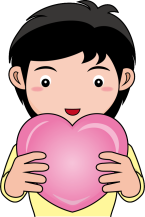 つきましては、以下のとおり公開授業を行いますので、ぜひご参観ください。